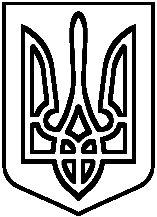 ВІДДІЛ ОСВІТИ БОРОДЯНСЬКОЇ РАЙОННОЇ ДЕРЖАВНОЇ АДМІНІСТРАЦІЇКИЇВСЬКОЇ ОБЛАСТІБАБИНЕЦЬКА ЗАГАЛЬНООСВІТНЯ ШКОЛАІ-ІІІ СТУПЕНІВНАКАЗ25.05.2020                                   селище Бабинці	                                     № 30Про продовження карантину та часткове послаблення протиепідемічнихзаходів у навчальному закладіНа виконання постанови Кабінету міністрів України від 20 травня 2020 року № 392 «Про встановлення карантину з метою запобігання поширенню на території України гострої респіраторної хвороби COVID-19, спричиненої коронавірусом SARS-CoV-2, та етапів послаблення протиепідемічних заходів»,  на підставі протокольного рішення позачергового засідання Київської обласної комісії з питань техногенно-екологічної безпеки та надзвичайних ситуацій від 25 травня 2020 року № 16, протокольного рішення позачергового засідання Бородянської районної комісії з питань техногенно-екологічної безпеки та надзвичайних ситуацій від 25 травня 2020 року № 18, наказу департаменту освіти і науки Київської обласної державної адміністрації від 25.05.2020 № 98 «Про продовження карантину та часткове послаблення протиепідемічних заходів у системі освіти Київської області» наказу відділу освіти Бородянської райдержадміністрації від 25.05.2020 № 61/01 «Про продовження карантину та часткове послаблення протиепідемічних заходів у закладах освіти Бородянського району» НАКАЗУЮ:Продовжити з 22 травня по 22 червня 2020 року карантин у навчальному закладі з частковим послабленням протиепідемічних заходів.Вчителям-предметникам забезпечити виконання навчальних програм та проведення навчальних занять з використанням технологій дистанційного навчання (додаток 1)                                                                                       до 29.05.2020.Асистентам вчителів, практичному психологу, педагогу-організатору, бібліотекарю забезпечити виконання планів роботи з використанням технологій дистанційного навчання (додаток 2)                                                                                                 до 29.05.2020.Контроль за виконанням даного наказу залишаю за собою.Директор школи 	 п/п	      	Т.О. АндрющенкоЗ наказом ознайомлені:Бабкова Т.П.Порубова Ю.В.Білуха Д.О.Шома О.М.Ярмола Н.В.Анохіна А.Л.Бриль О.В.Кравченко Л.В.Скринник А.А.Мілевська І.В.Любімова О.В.Булатицька О.О.Шкроб Н.П.Шипулов О.С.Бугай С.Г.Чухліб С.Я.Германчук Р.Ю.Сікорська Х.О.Здрок О.Ю.Шома А.А.Самусенко А.В.Дзюба Л.С.Циганенко С.В.Шляхтенко С.І.Макарчук Н.М.Терніченко Є.В.Зубок Г.Ф.Добижа О.О.Миколаєнко В.С.Кархут Л.М.Самусенко В.С.Ільченко Л.М.Тимошенко Р.С.Кубицька Р.М.Кубицький В.М.Тітенко О.Г.Бельська Т.П.Лещенко Т.В.Додаток 1до наказу Бабинецької ЗОШ І-ІІІ ступенів від 25.05.2020 № 30	План  роботи по вакансії вчителя на період карантину (дистанційна форма проведення) з 25.05. по 29.05.2020 Здрок Олени Юріївни6-Б клас Українська літератураПлан  роботи по вакансії вчителяна період карантину (дистанційна форма проведення) з 25 .05. по 29.05.2020Шипулова Олександра Сергійовича10 класФізична культура11 клас Фізична культураПлан  роботи по вакансії вчителя на період карантину (дистанційна форма проведення) з 25.05. по 29.05.2020 Бугай Світлани ГригорівниІндивідуальне навчання  Українська літератураПлан  роботи по вакансії вчителя на період карантину (дистанційна форма проведення) з 25.05. по 29.05.2020 Чухліб Світлани ЯківниІндивідуальне навчання  Всесвітня історіяПлан  роботи по вакансії вчителя на період карантину (дистанційна форма проведення) з 25.05. по 29.05.2020 Добижи Оксани ОлексіївниІндивідуальне навчання  Англійська моваПлан роботи по вакансії вчителяна  період карантину(дистанційна форма проведення)з 25.05. по 29.05.2020Шляхтенко Світлани ІванівниОснови здоров’яПлан  роботи по вакансії вчителя на період карантину (дистанційна форма проведення) з 25.05. по 29.05.2020 Германчук Раїси  Юріївни10 класАнглійська моваПлан  роботи по вакансії вчителя на період карантину (дистанційна форма проведення) з 25.05. по 29.05.2020 Боярчук Олени АнатоліївниУкраїнська літератураДодаток 2до наказу Бабинецької ЗОШ І-ІІІ ступенів від 25.05.2020 № 30План роботи  та самоосвіти асистента вчителя в інклюзивному класі на період карантину з 25.05. по 29.05.2020Кархут Лесі Миколаївни(дистанційна форма проведення)План  роботи та самоосвіти асистента  вчителя в інклюзивному класіна період карантину з 25.05. по 29.05.2020 Анохіної Алли Леонідівни( дистанційна форма проведення)План роботи  та самоосвіти асистента вчителя в інклюзивному класі На період карантину з 25.05. по 29.05.2020Порубової Юлії Вячеславівни (дистанційна форма проведення)План роботи  та самоосвіти асистента вчителя в інклюзивному класі На період карантину з 25.05. по 29.05.2020Бабкової Тетяни Павлівни(дистанційна форма проведення)План роботи та самоосвіти практичного психологана період карантину з 25.05. по 29.05.2020 Білухи Дениса Олександровича(дистанційна форма проведення)План роботи  та самоосвіти педагога-організаторана період карантину з 22.05. по 29.05.2020 Шоми Антоніни Анатоліївни(дистанційна форма проведення)План роботи  та самоосвіти бібліотекаря на період карантину з 25.05. по 29.05.2020Самусенко Алли Вікторівни(дистанційна форма проведення)Дата урокуТема уроку27.05.2020Урок літератури рідного краю. Ознайомлення з творчістю письменників-земляків28.05.2020Підсумковий урокДата урокуТема уроку26.05.2020Футбол. Загальна фізична підготовка. Вправи спрямовані на розвиток сили м’язів ніг28.05.2020Футбол. Загальна фізична підготовка. Вправи спрямовані на розвиток сили м’язів спини28.05.2020Футбол. Загальна фізична підготовка. Вправи спрямовані на розвиток сили м’язів верхнього плечового поясуДата урокуТема уроку25.05Футбол. Загальна фізична підготовка. Вправи спрямовані на розвиток сили м’язів ніг26.05Футбол. Загальна фізична підготовка. Вправи спрямовані на розвиток сили м’язів спини28.05Футбол. Загальна фізична підготовка. Вправи спрямовані на розвиток сили м’язів верхнього плечового поясуДата урокуТема уроку27.05.2020Ознайомлення з творчістю письменників-земляків. Бесіда про твори, що вивчалися упродовж року й викликали найбільше роздумів, суперечок, зацікавленняДата урокуТема уроку29.05.2020Підсумковий урокДата урокуТема уроку29.05.2020Підсумковий урокДата урокуКласТема уроку26.05.20208-АСтворення плакату: ”Безпека в інтернеті”27.05.20208-БСтворення плакату: ”Безпека в інтернеті”27.05.20209Повторення вивченого матеріалу28.05.20207-АУзагальнення з теми: ”Психічна й духовна складові  здоров’я”28.05.20207-БУзагальнення з теми: ”Психічна й духовна складові  здоров’я”Дата урокуТема уроку25.05.2020Listening Comprehension Test26.05.2020Writting Test27.05.2020Reading TestДатаКласТема26.05.20208-А, 8-БПідсумково-узагальнювальний уроки. Бесіда про твори, що вивчалися впродовж року й викликали найбільше роздумів, суперечок, зацікавлення.Підсумково-узагальнювальний уроки. Бесіда про твори, що вивчалися впродовж року й викликали найбільше роздумів, суперечок, зацікавлення.9Контрольна робота. Письмовий твір на одну з тем: «Ідея соборності та незалежності України (за романом П. Куліша “Чорна рада”)», «Антикріпосницька спрямованість повісті Марка Вовчка “Інститутка”».Підсумковий урок. Урок мовленнєвого розвитку. Написання листа авторові улюбленої книжки.ДатаЗміст роботи25.05.20201. Робота з методичною літературою2. Індивідуальні консультації для учнів класу  в онлайн – режимі3. Вебінар: Рефлексивне оцінювання в освітньому процесі, як ресурс особистісного розвитку26.05.20201. Індивідуальні консультації для учнів, які потребують допомоги під час навчання в дистанційній формі 2. Робота з методичною літературою. Працюємо з «особливою» дитиною у «звичайній» школі .3. Консультація з батьками  по телефону «Про заходи безпеки під час карантину»27.05.20201. Робота з методичною літературою2. Індивідуальні консультації для учнів класу  в онлайн – режимі3. Вебінар: Емоційний розвиток дітей з ООП. Практичні техніки28.05.20201. Онлайн-перевірка виконання завдань дитини з ООП2. Індивідуальні консультації для учнів класу  в онлайн – режимі3. Ведення встановленої документації29.05.20201. Консультації для батьків та учнів2. Впорядкування портфоліо учнів з ООП3. Спілкування – онлайн з учнями з правил техніки безпеки під час літніх канікулДатаЗміст роботи25.05.2020Допомога вчителям у розробці завдань для дітей з особливими освітніми потребамиПерегляд новинок інформаційно-методичної літератури26.05.2020Перегляд новинок інформаційно-методичної літературиДистанційні онлайн-консультації для дітей, які потребують допомоги27.05.2020Опрацювання фахової літератури: «Психологічний супровід як засіб активізації пізнавальної діяльності учнів Перегляд вебінару «Арт-терапія в педагогічній практиціЕмоційний розвиток особистості засобами арт-терапії»28.05.2020Опрацювання фахової літератури: « Психологічний супровід інклюзивної освіти»Добірка та виготовлення методичного матеріалу для подальшої роботи. 29.05.2020Перегляд вебінару «Синдром гіперактивності і дефіциту уваги в учнів»Поповнення кабінету дидактичними матеріалами та наочністю. ДатаЗміст роботи25.05.20201.Складання плану роботи та самоосвіти асистента вчителя2.Підготовка до онлайн – консультацій в умовах навчання в дистанційній формі3. Онлайн консультації для батьків учениці з особливими освітніми проблемами4. Дистанційні онлайн консультації для учнів 7-А класу26.05.20201. Допомога вчителям у розробці завдань для учениці з особливими освітніми потребами 2.Перегляд інформаційно-методичної літератури «Диференційоване викладання як педагогічна технологія інклюзивного навчання», «Співпраця. Учителі та проблеми викладання»3. Виготовлення методичного матеріалу для подальшої роботи27.05.20201. Дистанційні онлайн-консультації для батьків 2.Спільно з вчителем продовжити розробляти та  підбирати матеріали до дистанційного навчання школярів 7-А класу3. Онлайн консультації для батьків учениці з особливими освітніми проблемами28.05.20201. Робота на сайтах  «Всеосвіта», « На Урок» ( пошук, регистрація  для участі у вебінарах)  2.Дистанційні онлайн-консультації для дітей, які потребують допомоги3.Перегляд інформаційно-методичної літератури « Методичні рекомендації для педагогів загальноосвітніх навчальних закладів»29.05.20201. Опрацювання фахової літератури : «Методи інклюзивного навчання», «Технології інклюзивного навчання»2. Виготовлення методичного матеріалу для подальшої роботи 3.Перегляд новинок інформаційно-методичної літератури: «Загальні рекомендації щодо організації  освітнього інклюзивного середовища»ДатаЗміст роботи25.05.20201. Підготовка та адаптація навчального матеріалу для учнів з ООП2. Підготовка матеріалу для читання3. Поповнення портфоліо учениці новими завданнями26.05.20201 Робота з методичною літературою2.Онлайн консультація для батьків3.Виготовлення наочності27.05.20201. Курс для батьків «Безпека для дітей в інтернеті»2. Перегляд інформації «Сучасні підходи успішного розвитку творчих здатностей учнів»3.Самоосвіта курс « Наука про навчання»28.05.20201.Опрацювання матеріалу від «А» до «Я»2.Підготовка дидактичного матеріалу  для дітей з ООП3.Самоосвіта « Підтримка дітей з особливими потребами»29.05.20201. Онлайн консультація для батьків2. Підбір і розробка завдань для перевірки засвоєння матеріалів учениці3.Онлайн консультація для батьківДатаЗміст роботи25.05.20201) Перегляд вебінару «Дім безпеки» на освітній платформі Edera2) Опрацювання фахової літератури за темою «Супровід практичним психологом дітей молодшого шкільного віку»3) Дистанційне консультування дітей за запитом26.05.20201) Опрацювання робочого конспекту за курсом «Дитяча психокорекція та консультування»2) Пошук дидактичного матеріалу для проведення корекційно-розвиткових занять3) Дистанційне консультування батьків дитини з ООП (1 год)27.05.20201) Перегляд вебінару «Адаптація учнів в різні вікові періоди» на освітній платформі «Всеосвіта»2) Набір та формування психодіагностичних методик у текстовому редакторі Word3) Дистанційне консультування батьків за запитом28.05.20201) Опрацювання фахової літератури за темою «Як зупинити цькування в школі?»2) Пошук дидактичного матеріалу для проведення корекційно-розвиткових занять29.05.20201) Перегляд вебінару «З учнями про освіту та кар’єру» на освітній платформі Edera2) Опрацювання фахової літератури за темою «Вікова психологія»3) Дистанційне консультування дітей за запитомДатаЗміст роботи25.05.20201. Переглад відеоповідомолень міністерства освіти і науки України2. Вивчення інструктивно-методичних матеріалів3. Переглаяд онлайн-конкурсів на період карантину26.05.20201. Опрацювання фахової літератури2. Підготовка відео про кінець навчального року27.05.20201. Упорядкування журналу керівника  вокального гуртка2.  Вивчення інструктивно-методичних матеріалів3. Робота з документацією28.05.20201. Підготовка до участі у вокальному онлайн-конкурсі2. Підготовка відео про кінець навчального року3. Заняття з  комп'ютерної грамотності                                                                 29.05.20201.  Робота з документацією2. Пошукова робота в мережі інтернет3. Опрацювання фахової літератури4. Підготовка до участі в обласному челенджі «Ми діти України»ДатаЗміст роботи25.05.20201. Чергування2. Упорядкування бібліотечної документації3. Друк та сканування шкільної документації4. Розміщення на сайті бібліотеки цікавих фактів про книги26.05.20201. Дистанційне підвищення кваліфікації на освітній платформі «На Урок». Вебінар «Ефективні освітні рішення в умовах карантину: педагогічний інструментарій від організації HundrED»2. Упорядкування щоденника роботи бібліотеки3. Розміщення на сайті бібліотеки цікавих фактів: «Найдорожчі книги світу»27.05.20201. Чергування2. Друк та сканування шкільної документації3. Складання графіку повернення підручників до шкільної бібліотеки 4. Звірка залишків художньої та навчальної  літератури з матеріальним відділом централізованої бухгалтерії відділу освіти  (надходження та списання)28.05.20201. Пошук онлайн-матеріалів з розвитку інтересу до читання здобувачів освіти2. Поповнення сайту бібліотеки новими матеріалами3. Самоосвітня робота в мережі Інтернет29.05.20201. Чергування2. Робота з річним планом роботи бібліотеки. Аналіз виконання роботи3. Підбір матеріалу до річного плану роботи бібліотеки на  2020/2021 навчальний рік